Merchandise will be delivered to your child unless otherwise specified.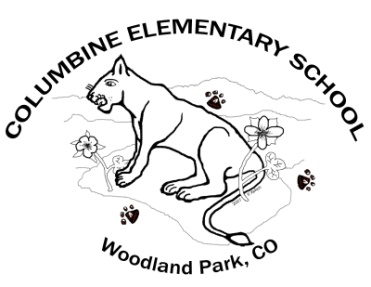 Columbine Pride!Order FormColumbine Pride!Order FormColumbine Pride!Order FormColumbine Pride!Order FormColumbine Pride!Order FormColumbine Pride!Order FormColumbine Pride!Order FormColumbine Pride!Order FormColumbine Pride!Order FormColumbine Pride!Order FormColumbine Pride!Order FormColumbine Pride!Order FormItemCostYouth smallYouth smallYouth mediumYouth mediumYouthlargeYouthlargeYouth XL / Adult SmallYouth XL / Adult SmallYouth XL / Adult SmallAdultmediumAdultlargeAdultx-largeT-Shirt (short sleeve)$9T-Shirt (long sleeve)$12¾ Sleeve  T$12Hooded sweatshirt$19Additional sizes can be ordered upon request.Additional sizes can be ordered upon request.Additional sizes can be ordered upon request.Additional sizes can be ordered upon request.Additional sizes can be ordered upon request.Additional sizes can be ordered upon request.Additional sizes can be ordered upon request.Additional sizes can be ordered upon request.Lanyard$2.50Paw-print Tattoos$0.25Total amount enclosed:Total amount enclosed:Total amount enclosed:Total amount enclosed:Total amount enclosed:Total amount enclosed:Total amount enclosed:cashcashcheck (payable to Columbine PTO)check (payable to Columbine PTO)check (payable to Columbine PTO)check (payable to Columbine PTO)Student’s nameParent’s nameTeacherPhone #